2014-2015 Goals SummaryMy overall goal as Anti-Grammateus was to efficiently maintain and disseminate Sorority correspondences. Goals for 2014-2015: Maintain accurate records – rosters, attendance and meeting minutes.Distribute meeting minutes within a timely manner.Retain permanent records of chapter and executive board meetings.Summary of 2014-2015 ActivitiesSeptember  2014Attended Informational Meeting at  JCSU.Attended the Rosette Cotillion WorkshopOctober 2014	Participated in the Susan G Komen Race for the CureNovember 2014	Attended Founders Day Worship Service at the Park Church and Luncheon2014 Rosette Cotillion			Beta Omicron Sigma Informational at JCSUJanuary 2015Winter 2015 Inductions and ReceptionParticipated in MLK ParadeAttended Mid-Winter Februrary 2015Attended CIAA Hospitality Suite JCSU			Attended Beta Upsilon Information SessionMarch 2015Youth SymposiumAttended Beta Omicron Sigma Informational at JCSUBeta Upsilon Induction and DinnerApril 2015Beta Omicon Sigma InFormal 			Participated in March of Dimes Walk2015-2016 GoalsContinue to maintain Sorority records – rosters, minutes and agendas.Maintain permanent records of all members within a database.Focus on maintaining communication with the Basileus.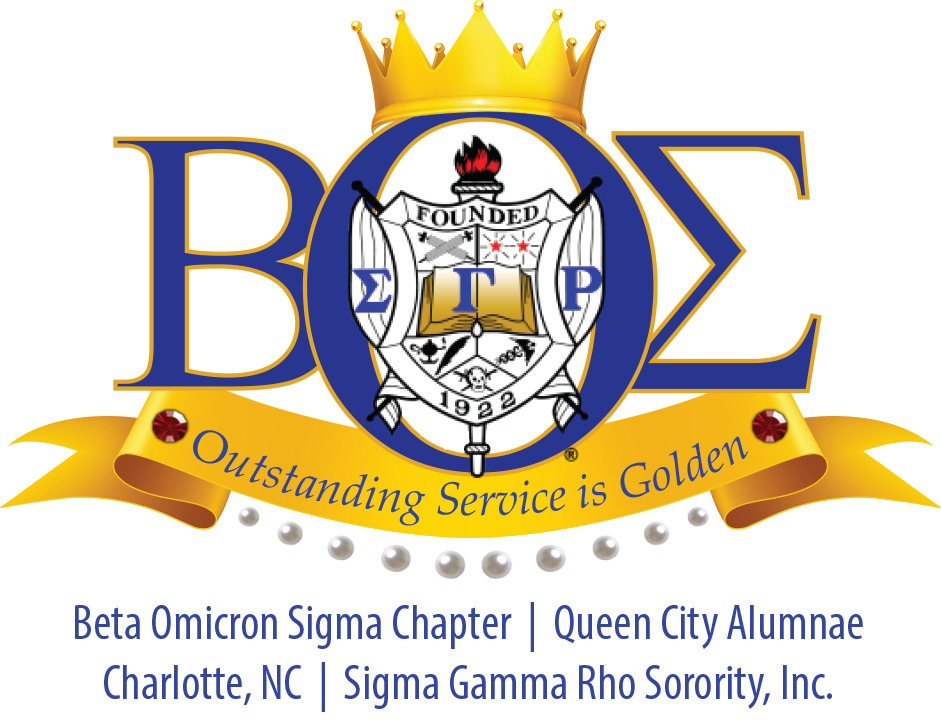 